Федеральное государственное бюджетное образовательное учреждениевысшего образования «Красноярский государственный медицинский университет имени профессора В.Ф.Войно-Ясенецкого»Министерства здравоохранения Российской ФедерацииФармацевтический колледжДНЕВНИКпреддипломной практикиМДК. 03.01. Организация деятельности аптеки и ее структурных подразделенийФ.И.О   Голубкова Юлия Петровна Место прохождения практики __________________________________________________________________________________________________(медицинская/фармацевтическая организация, отделение)с «11» мая  2020 г.   по   «23» мая 2020 г.Руководители практики:Общий – Ф.И.О. (его должность) _____________________________________Непосредственный – Ф.И.О. (его должность) ___________________________Методический –  Анишева Лидия Анатольевна (преподаватель)Красноярск   2020СОДЕРЖАНИЕ ДНЕВНИКА1. Цели и задачи практики.2. Знания, умения, практический опыт, которыми должен овладеть студент после прохождения практики.3. Тематический план.4. График прохождения практики.5. Инструктаж по технике безопасности.6. Содержание и объем проведенной работы.7. Отчет (цифровой, текстовой).1. Цель и задачи прохождения практикиЦель преддипломной практики МДК. 03.01. Организация деятельности аптеки и ее структурных подразделений состоит в закреплении и углублении  теоретической подготовки обучающегося, приобретении практических умений, формировании компетенций, составляющих содержание профессиональной деятельности фармацевта.Задачами являются: 1.  Организовывать работу аптечной организации по лицензированию.2.  Планирование основных экономических показателей.2. Знания, умения, практический опыт, общие и профессиональные компетенции, которыми должен овладеть студент после прохождения практики.Практический опыт:ПО 1. Ведения первичной учетной документации;ПО 2. Проведения экономического анализа отдельных производственных показателей деятельности аптечных организаций;ПО 3. Соблюдения требований санитарного режима, охраны труда, техники безопасности.Освоить умения:У1. Организовывать работу структурных подразделений аптеки.У3. Организовывать работу по соблюдению санитарного режима, охране труда, технике безопасности, противопожарной безопасности.У6. Пользоваться компьютерным методом сбора, хранения и обработки информации, применяемой в профессиональной деятельности, прикладными программами обеспечения фармацевтической деятельности.Знать:З1. Федеральные целевые программы в сфере здравоохранения, государственное регулирование фармацевтической деятельности;З8. Требования по санитарному режиму, охране труда, технике безопасности, противопожарной безопасности, экологии окружающей среды;З9. Планирование основных экономических показателей;З10. Основы фармацевтического менеджмента и делового общения;З11. Законодательные акты и другие нормативные документы, регулирующие правоотношения в процессе профессиональной деятельности.Общие компетенцииОК 1. Понимать сущность и социальную значимость своей будущей профессии, проявлять к ней устойчивый интересОК 2. Организовывать собственную деятельность, определять методы и способы выполнения профессиональных задач, оценивать их эффективность  качество.ОК  3. Принимать решения в стандартных и нестандартных ситуациях и нести за них ответственность.ОК 4.  Осуществлять поиск и использования информации, необходимой для эффективного выполнения профессиональных задач профессионального и личностного развития.ОК 5.Использовать информационно-коммуникационные технологии в профессиональной деятельности.ОК  6.Работать в коллективе и команде, эффективно общаться с коллегами, руководством, потребителями. ОК 7. Брать на себя ответственность за работу членов команды (подчиненных), результат выполнения заданий.ОК 8. Самостоятельно определять задачи профессионального и личностного развития. Заниматься самообразованием, осознанно планировать повышения квалификации.ОК 9.Ориентироваться в условиях частной смены технологии в профессиональной деятельности.ОК 10. Бережно относиться к историческому наследию и культурным традициям народа, уважать социальные, культурные и религиозные различия.ОК 11. Быть готовым брать на себя нравственные обязательства по отношению к природе, обществу и человеку.ОК 12. Вести здоровый образ жизни, заниматься физической культурой и спортом для укрепления здоровья, достижения жизненных и профессиональных целей.Профессиональные компетенции:ПК 3.2. Организовывать работу структурных подразделений аптеки и осуществлять руководство аптечной организацией.ПК 3.6. Оформлять первичную учетно-отчетную документации.ПК 1.6. Соблюдать правила санитарно-гигиенического режима, охраны труда, техники безопасности и противопожарной безопасности.Тематический планГрафик прохождения практики.Тема №1. Организация работы аптечной организации по лицензированиюПеречень нормативных документов, регламентирующих лицензирование фармацевтической деятельности.Нормативные правовые акты, регулирующие порядок предоставления лицензий на осуществление фармацевтической деятельности:Федеральный закон от 21.11.2011 № 323-ФЗ «Об основах охраны здоровья граждан в Российской Федерации»Федеральный закон от 04.05.2011 № 99-ФЗ «О лицензировании отдельных видов деятельности»Федеральный закон от 27.07.2010 г. № 210-ФЗ «Об организации предоставления государственных и муниципальных услуг»Федеральный закон от 26.12.2008 № 294-ФЗ «О защите прав юридических лиц и индивидуальных предпринимателей при осуществлении государственного контроля (надзора) и муниципального контроля»Постановление Правительства Российской Федерации от 22 декабря 2011 г. № 1081 «О лицензировании фармацевтической деятельности»Постановление Правительства Российской Федерации от 21.11.2011 № 957 «Об организации лицензирования отдельных видов деятельности»Постановление Правительства Российской Федерации от 06.10.2011 № 826 «Об утверждении типовой формы лицензии»Федеральный закон от 12.04.2010 №61-ФЗ «Об обращении лекарственных средств»   Перечень документов, представляемых в лицензирующий орган.Для получения лицензии соискатель лицензии представляет по установленной форме в лицензирующий орган заявление о предоставлении лицензии, которое подписывается руководителем постоянно действующего исполнительного органа юридического лица или иным имеющим право действовать от имени этого юридического лица лицом либо индивидуальным предпринимателем и в котором указываются:заявление о предоставлении лицензии с указанием (1.наименования и организационно - правовой формы юридического лица, места его нахождения - для юридического лица; ФИО, места жительства, данных документа, удостоверяющего личность, - для индивидуального предпринимателя; 2.лицензируемого вида деятельности, который юридическое лицо или индивидуальный предприниматель намерены осуществлять);копии учредительных документов и копия свидетельства о государственной регистрации соискателя лицензии в качестве юридического лица (с предъявлением оригиналов в случае, если копии не заверены нотариусом) - для юридического лица;копия свидетельства о государственной регистрации гражданина в качестве индивидуального предпринимателя (с предъявлением оригинала в случае, если копия не заверена нотариусом) - для индивидуального предпринимателя;копия свидетельства о постановке соискателя лицензии на учет в           налоговом органе (с предъявлением оригинала в случае, если копия не заверена нотариусом);документ, подтверждающий уплату лицензионного сбора за рассмотрение лицензирующим органом заявления о предоставлении лицензии;документы, подтверждающие право собственности или иное законное основание использования помещений и оборудования для осуществления лицензируемой деятельности;санитарно-эпидемиологическое заключение о соответствии помещений требованиям санитарных правил;документы о высшем или среднем фармацевтическом образовании для осуществления  деятельности  в  сфере   обращения ЛС, предназначенных для медицинского применения либо фармацевтическом  или  ветеринарном  образовании   (для   осуществления деятельности в сфере обращения ЛС, предназначенных для животных), о стаже работы по соответствующей специальности и сертификата специалиста.Перечень работ, для выполнения которых аптечная организация получила лицензию.В составе фармацевтической деятельности выполняются работы, оказываются следующие услуги:розничная торговля лекарственными препаратами для медицинского применения;отпуск лекарственных препаратов для медицинского применения;хранение лекарственных препаратов для медицинского применения;хранение лекарственных средств для медицинского применения;изготовление лекарственных препаратов для медицинского применения;перевозка лекарственных препаратов для медицинского применения;перевозка лекарственных средств для медицинского применения.Тема № 2. Планирование основных экономических показателейТоварооборот – это объем продаж товаров в денежном выражении за определенный период времени.Розничный – это реализация аптеками товаров для личного, домашнего или совместного употребленияОптовый – это сумма, на которую реализовано лекарственных средств для ЛПУ и др. учреждений по безналичному расчету, по розничным ценам.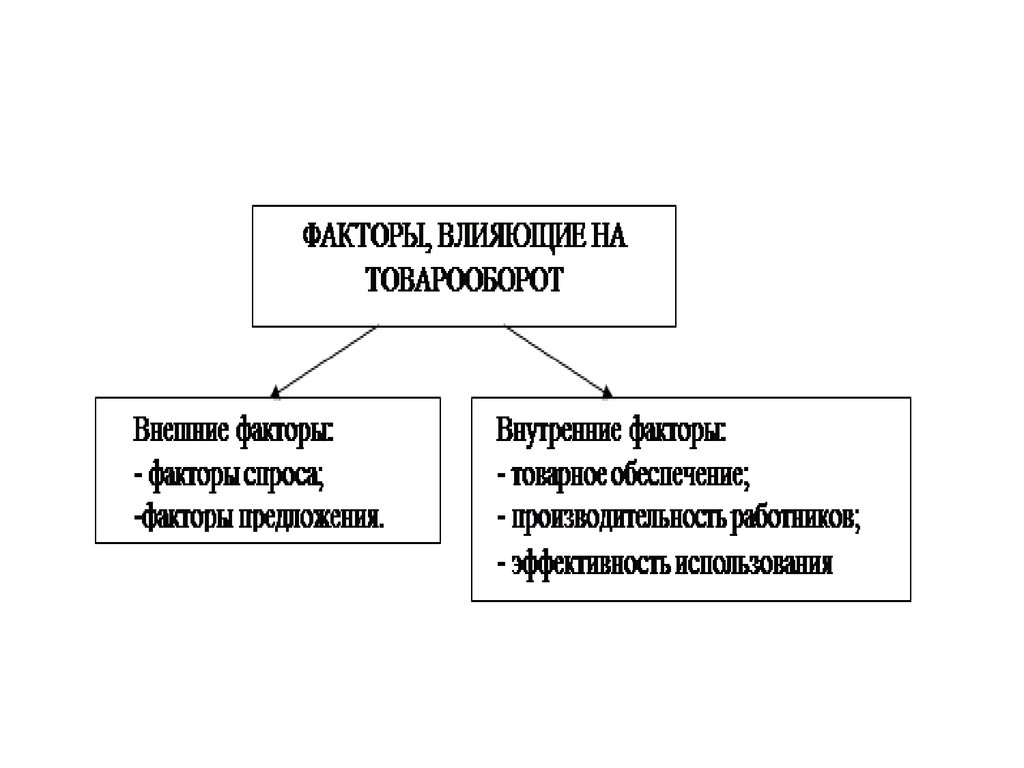 Товарооборот измеряется:в денежных единицах (рубли);ТО = Р х Q,  где Р – цена за ед. товара или услуги;Q – количество проданных товаров или услуг.в натуральном выражении (количество упаковок в  штуках).Торговые наложения (валовая прибыль) – это разница между стоимостью реализованных лекарств в розничных и оптовых ценах.Торговые наложения планируются в сумме и по уровню.Уровень торговых наложений (торговая маржа) – это отношение суммы валовой прибыли к товарообороту в розничных ценах, выраженный в %.Издержки обращения – это денежное выражение затрат, включаемых в себестоимость производства, а также расходов, связанных с доведением товара до потребителя. Основные статьи издержек, относящихся к издержкам обращения:Расходы на транспорт и складские затраты,Расходы по оплате труда, включая социальные отчисления,Стоимость ремонта основных средств и амортизация,Арендные платежи,Оплата процентов за пользование кредитами, займами и др.Производственные расходы (электро- водоснабжение, топливо и газ),Рекламные расходы,Сумма земельного налога,Прочие расходы.Уровень издержек обращения - это отношение суммы издержек обращения к величине товарооборота, выраженное в процентах. Этот показатель характеризует качество работы торговой организации. Чем лучше работает торговая организация, тем ниже уровень ее издержек обращения, и наоборот.Уровень издержек = издержки : объем реализации * 100%.Чистая прибыль – это разница между валовой прибылью (торговыми наложениями) и издержками обращенияПрибыль (ЧП)= ВД- ВР – налогиУровень чистой прибыли (рентабельность) - это отношение суммы чистой прибыли к товарообороту, выраженный в процентах, а также разности между уровнем торговых наложений и уровнем издержек обращения.Уровень чистой прибыли = сумма чистой прибыли : валовый доход *100%Нормативы товарных запасов – это оптимальный размер товарных запасов, обеспечивающий бесперебойную продажу товаров при минимуме затрат, устанавливается в сумме или дняхТоварные запасы – это все товары,  предназначенные для продажи, в том числе и товары в пути. Товарные запасы измеряются в натуральных измерителях (стоящие на ПКУ), стоимостных измерителях и днях.Товарные запасы = Зн + П - Nгде Зн - запасы товаров на начало отчетного периода;П - поступление товаров; N – продажа товаров (реализация, объем розничного товарооборота.Виды товарных запасовНеобходимость создания товарных запасов обусловлена:колебаниями спроса на товары аптечного ассортимента (и в первую очередь на лекарственные препараты)колебаниями сроков выпуска и поставки фармацевтической продукции,возможностью возникновения дефицита товаров.Товарооборачиваемость, позволяет измерить два параметра, присущие товарным запасам: время и скорость их обращения.Товарооборачиваемость в днях товарооборота показывает время, за которое  реализуются товарные запасы.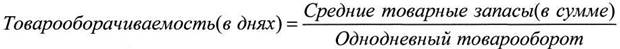      Классификация товарных запасовФакторы, влияющие на величину товарных запасов:объем продаж,местоположение (особенно для аптечной организации — город, село);структура реализации (по покупателям, ассортименту),организация работы товаропроводящей сети,соотношение спроса и предложения на товары аптечного ассортимента,расстояние до баз снабжения,уровень цен и их динамика,состояние материально-технической базы аптечной организации (складские, материальные, торговые площади и др.),условия производства (равномерность, периодичность) и др.Коэффициент оборачиваемости товарных запасов - это число оборотов среднего товарного запаса в общем товарообороте за анализируемый период. Учитывают несколько видов оборачиваемости запасов:- оборачиваемость каждого наименования товара в натуральном выражении (по штукам, по объему, по массе и т.д);-  оборачиваемость каждого наименования товара по стоимости;Формула расчета оборачиваемости товаров:К оборачиваемости = Объем Реализации / Средние остатки за периоСитуационные задачиЗадание  №10На основе данных рассчитать коэффициент оборачиваемости товарных запасов в аптечной организации Решение: Коэффициент оборачиваемости запасов (2016 г.) = 793/ (65/2+69/2) = 11,84 Коэффициент оборачиваемости запасов (2015 г.) = 834/ (69/2+77/2) = 11,42
Оборачиваемость запасов выросла с 11,42 до 11,84 обороты в год.
Ответ: 11,84; 11,42ОТЧЕТ ПО ПРЕДДИПЛОМНОЙ ПРАКТИКЕМДК 03.01. Организация деятельности аптеки и ее структурных подразделенийФ.И.О. обучающегося Голубкова Юлия Петровна Группа 302  Специальность Фармация Проходившего преддипломную практику  по разделу МДК.03.01. Организация деятельности аптеки и ее структурных подразделений с 11  мая по 23 мая 2020гНа базе_________________________________________________________Города/района___________________________________________________За время прохождения мною выполнены следующие объемы работ:А.  Цифровой отчетСтудент               ___________                                             Голубкова Ю.П.                                 (подпись)                                                                 (ФИО)Общий/непосредственный руководитель практики ___________        _______________                                                           (подпись)               (ФИО)«23» мая 2020 г.                                                                                  м.п.№Наименование разделов и тем практикиНаименование разделов и тем практикиКоличествочасов1.Организация работы аптечной организации по лицензированиюОрганизация работы аптечной организации по лицензированию362.Планирование основных экономических показателей.Планирование основных экономических показателей.36ИтогоИтого72Вид промежуточной аттестацииВид промежуточной аттестацииДифференцированный зачетДифференцированный зачетДатаВремяначала работыВремя окончания работыНаименование  работыОценка/Подпись руководителя11.05.208:0014:00Организация работы аптечной организации по лицензированию12.05.208:0014:00Организация работы аптечной организации по лицензированию13.05.208:0014:00Организация работы аптечной организации по лицензированию14.05.208:0014:00Организация работы аптечной организации по лицензированию15.05.208:0014:00Организация работы аптечной организации по лицензированию16.05.208:0014:00Организация работы аптечной организации по лицензированию18.05.208:0014:00Планирование основных экономических показателей.19.05.208:0014:00Планирование основных экономических показателей.20.05.208:0014:00Планирование основных экономических показателей.21.05.208:0014:00Планирование основных экономических показателей.22.05.208:0014:00Планирование основных экономических показателей.23.05.208:0014:00Планирование основных экономических показателей.Классификационный признак Виды товарных запасов Краткая характеристикаНазначение Текущего хранения Предназначены для текущей продажи. За их поступлением непосредственно следует реализация. Запасы текущего хранения подлежат нормированию. Составными элементами товарных запасов текущего хранения являются торговый (рабочий) запас, запас текущего пополнения и страховой  (резервный или гарантийный) запас Назначение Сезонного накопления и досрочного завоза Дополнительные запасы товаров, пользующихся сезонным спросом и поступающие на склад с большими интервалами, обеспечивают бесперебойную продажу или в течение года, или в период повышенного спроса Назначение Целевого назначения Создаются для выполнения определенной задачи (например, обеспечения тендерных поставок, вакцинации в период гриппа и т.п.) Место нахождения В розничной сети Товары, находящиеся на площадях розничных аптечных организаций Место нахождения На оптовых предприятиях Товары, находящиеся на территории фармацевтического оптового предприятия Место нахождения В пути Товары, находящиеся в процессе транспортировки, растаможивания, сертификации и т.п. Сроки Отчетные Определяются на конкретную дату по отчетным данным Сроки Начальные или входные Ожидаемые запасы на начало планируемого периода Сроки Конечные или выходные Запасы на конец планируемого периода РазмерМинимальные Характерны для периода перед очередным завозом РазмерСредние Рассчитываются как средняя арифметическая между минимальным и максимальным запасами или как средняя хронологическая РазмерМаксимальные Характерны для периода после очередного завоза товаров Задание №1Рассчитать показатель товарооборота, если даны следующие показатели:Количество товара А – 1259 штук,Цена товара А – 548 рублей,Количество товара Б – 169 штук,Цена товара Б – 1960 рублей.РешениеФормула товарооборота для решения задачи:Т=сумма (P*Q),  где Т – объем товарооборота,Р – цена единицы товара,Q – количество товара.Т=1259*548+169*1960=689932+331240=1 021 172 рубля.Ответ1 021 172 рубляЗадание №2Компания имеет следующие показатели по работе за отчетный период:Выручка от реализации – 1 255 тыс. руб.Себестоимость произведенной продукции – 950 тыс. руб.Определить валовую прибыль предприятия.РешениеФормула валовой прибыли определяется посредством вычитания из выручки, полученной от реализации товара, себестоимости товара.Пвал = В – С,Пвал=1255 – 950=305 тыс.руб.ОтветПвал=305 тыс. руб.Задача №3 Рассчитать  уровень валовой прибыли (маржу %), если известно, что цена равна 120 рублей, себестоимость 80 рублей.Решение М=(Ct-S)/Ct*100, где М- маржа, Ct – цена, S- себестоимость. М= (120-80)/120 *100=33,3%Ответ 33,3%Задание №4Предприятие имеет следующие издержки:Затраты по обслуживанию производственного оборудования 56 000 рублей,Стоимость транспортировки продукции – 250 000 рублей,Рекламные расходы – 125 000 рублей,Оплата процентов по кредиту – 65 000 рублей,Списание дебиторской задолженности – 22 000 рублейОпределить сумму издержек обращения.РешениеФормула издержек обращения предполагает сложение всех издержек, за исключением списания дебиторской задолженности:Иобр = 56000 + 250000+125000+65000 = 496000 рублейОтветИобр = 496 000 рублейЗадание №5Рассчитать уровень издержек обращения предприятия при следующих данных:Товарооборот  5  млн рублей Заработная плата, в том числе социальные отчисления – 560 000 рублей,Сумма амортизации – 65 000 рублей,Ремонт основных фондов – 150000 рублей,Оплата аренды – 212 000 рублей,Проценты за пользование кредитом – 12 000 рублей.РешениеФормула издержек обращения предполагает сложение всех издержек:Иобр = 560000+65000+150000+212000+12000 = 999 000 рублей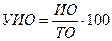 УИО= 999000 : 5000000 *100=19,98%Ответ19,98%Задание №6Рассчитать чистую прибыль предприятия при наличии следующих показателей:Налогооблагаемая прибыль  – 184580 руб.,Налог на прибыль – 20%,РешениеВ первую очередь, найдем сумму налога на прибыль:(184580*20)/100%=36916 руб.Формула чистой прибыли:Пч = П — НПч = 184580-36916=147664 руб.Ответ147664 руб.Задание №7Два предприятия имеют следующие показатели по работе за прошлый отчетный период:Величина выручкиПредприятие А – 1500 тыс. рублей,Предприятие В – 2400 тыс. рублей.Полная себестоимостьПредприятие А – 500 тыс. рублей,Предприятие В – 1200 тыс. рублей.Найти рентабельность двух предприятий и сравнить их эффективность.РешениеДля расчета рентабельности, необходимо рассчитать показатель прибыли, который найдем путем разницы выручки и себестоимости: Предприятие А: 1500-500=1000 тыс. рублей;Предприятие В: 2400-1200=1200 тыс. рублей.Рентабельность мы определим путем деления прибыли на выручку (в процентах):Предприятие А: (1000/500)* 100%=200 %;Предприятие В: (1200/1200)*100%=100 %.Вывод. Мы видим, что прибыль предприятия А выше, чем у предприятия В. Показатель прибыли является абсолютным, поэтому нельзя говорить о том, что предприятие В работает более эффективно. Для того, что бы понять, какое предприятие работает с большей эффективностью, мы рассчитали показатели рентабельности для них. Показатель рентабельность предприятия А в два раза выше показателя рентабельности для предприятия В. Таким образом, можно сделать вывод, что эффективность работы первого предприятия, не смотря на меньшую прибыль, в 2 раза превышает эффективность второго предприятия.ОтветРентабельность предприятия А = 200%, предприятия В – 100%, предприятие А работает в 2 раза эффективней, чем предприятие В.Задание №8Рассчитать норматив товарного запаса в днях и в сумме по данным:Товарооборот за квартал 288 тыс.руб.. Торговый запас установлен в количестве 10 дней, гарантийный запас 40% к торговому запасу, время на подготовку товаров к продаже 0,6 дней.Решение 1. Однодневный товарооборот Т/О 1дн = Т/О : 90 дн  =  288т.р. : 90 дн = 3,2 т.р.2. Гарантийный ( страховой ) запас  ГЗ = Т х Г3% : 100% = 10 дн х 40% :100% = 4 дня3. Норматив товарного запаса в дняхНТЗ =ТЗ + ГЗ + В= 10 + 0,6 = 14,6 дн.4. Сумма товарного запасаСумма Т/3 = Т/О 1 дн х НТЗ дн = 14,6 дн. х 3,2 т.р= 46,72 т.р.Ответ 46,72 т.рЗадание №9Средний запас препарата «Алмагель»  за месяц составил 155 шт., продажи препарата  за этот период — 325 шт. Определить товарооборачиваемость. Решение Определим оборачиваемость данного товара в днях:155 шт. × 31 день / 325 шт. = 14,78, или 15 дн.Таким образом, нужно 15 дней, чтобы продать средний запас препарата.На данном этапе выводы делать рано, так как нужно смотреть оборачиваемость в динамике. Если, например, в прошлом месяце оборачиваемость была 10 дней, а стала 15, то это сигнал к тому, что необходимо снизить количество завозимого товара или увеличить продажи (можно сделать то и другое одновременно). Если оборачиваемость была 20, а стала 15 — значит, товар стал оборачиваться быстрее, и это хорошо.Ответ 15 днейНа 31. 12. 2016 
На 31. 12 .2015На 31. 12. 2014
Запасы 65

6977На 31. 12. 2016

На 31. 12 .2015

Себестоимость продаж

793834№Виды работКоличество1Рассчитаны экономические показатели по месячным отчетам аптечной организации32Рассчитаны экономические показатели по квартальным отчетам аптечной организации23Рассчитаны экономические показатели по годовым отчетам аптечной организации)1